MOVEMENT CERTIFICATE FOR THE FEEDING OF STRAY ANIMALSThe competent department of the Municipality:Name of person in charge:
Phone number of person in charge: CONFIRMS THATName :	Father’s Name:	Home address:	ID number:	Is necessary, for the purpose of feeding stray animals, to be permitted to move within the boundaries of the Municipality:	Feeding points of the stray animals:Feeding days of the stray animals:Between the hours of (up to 3 hours):_____ a.m.   and	_____ a.m._____ p.m.   and	_____ p.m.The identity of the permit bearer will be proven by demonstrating his/her ID cardSignature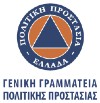 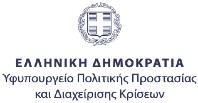 